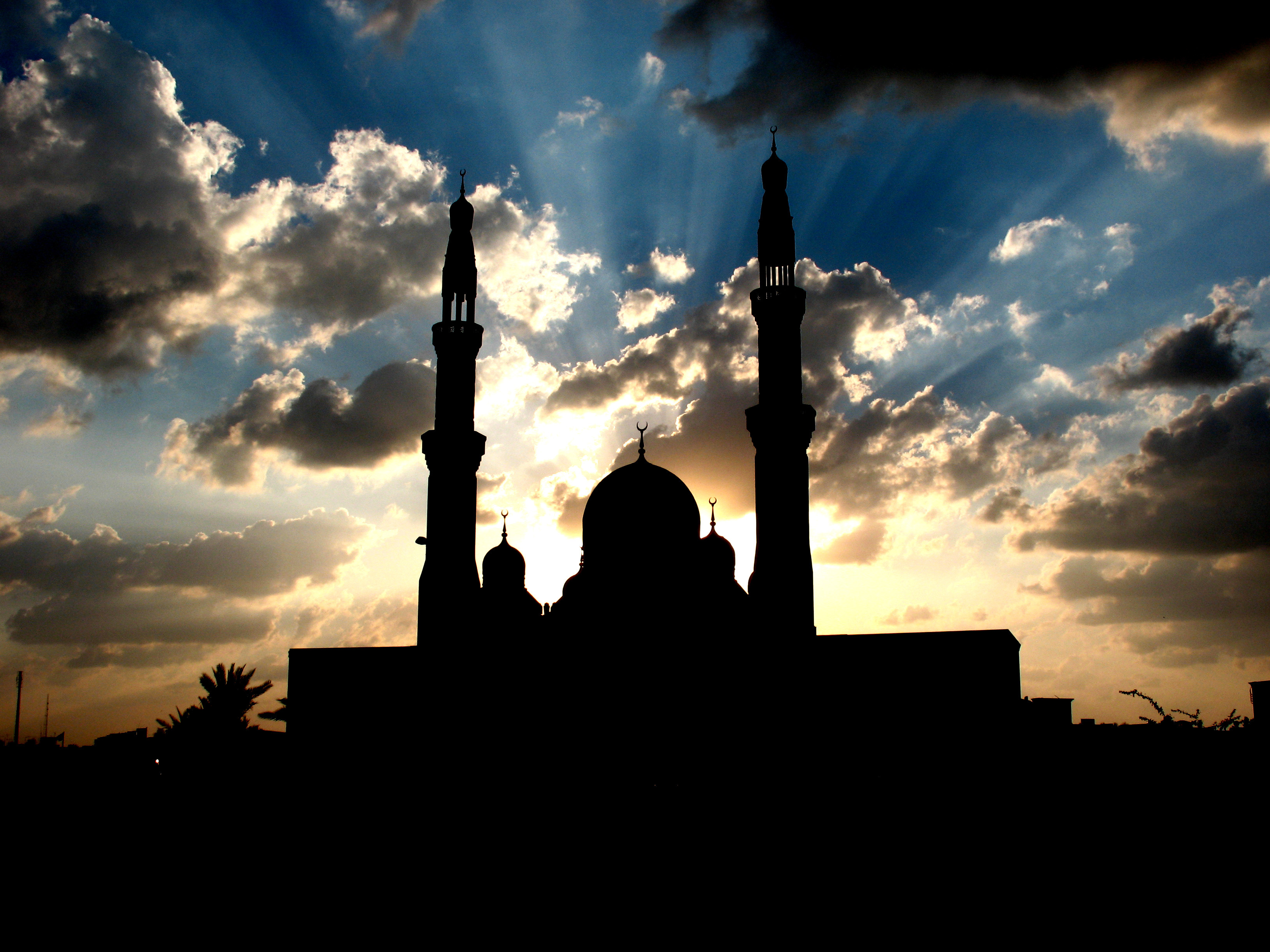 Ne sois pas tel la bougie : elle se consume elle-même et éclaire pour les autres !Par l’Imâm ‘Abdul Qadîr al-Jîlânî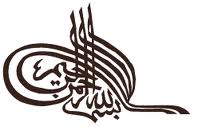 Ô gens, œuvrez [- en accomplissant les devoirs et en évitant les interdits -] ! Accomplissez les actes du cœur, purifiez-le et soyez sincères ! La connaissance de Allah ‘azza wa jall est le fondement de la Religion. Je constate que la plupart d'entre vous sont des menteurs dans leurs paroles et dans leurs actes ; aussi bien lorsqu'ils sont seuls que lorsqu'ils sont en présence d'autrui. La persévérance vous fait défaut ! Vos paroles ne sont point suivis d'actes, et vos actes sont sans sincérité. Niez et confirmez : niez au sujet de Allah ce qui n'est pas digne de Lui et confirmez à Son sujet ce qui est digne de Lui, et c'est ce qu'Il agrée et c'est ce que Son Messager nous a enseigné. Votre bas-monde a aveuglé vos cœurs de sorte que vous ne pouvez rien voir à cause de lui ! Méfiez-vous du bas-monde, car il se donne à vous parfois mais seulement pour mieux vous entraîner, et à la fin il vous égorge ; il vous donne à boire de son breuvage et de son anesthésiant, et là-dessus, il vous coupe les mains et les pieds et vous crève les yeux. Et lorsque l'anesthésiant a cessé, à votre éveil, vous réalisez ce qu'il a fait de vous. Voilà ce qu'il en coûte d'aimer tant le bas-monde, de lui courir tant après, de tenir tant à lui et de vouloir thésauriser. Ainsi fait le bas-monde ; alors méfiez-vous en ! Jeune homme ! Travaille sur toi-même, sois utile à toi-même, puis aux autres. Ne sois pas tel la bougie : elle se consume elle-même et éclaire pour les autres !  